              CONSIGNES SANITAIRES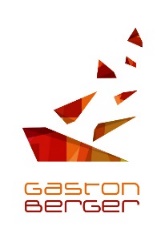 Rentrée septembre 2020 INTERNATCompte tenu de la situation sanitaire, les gestes barrière doivent être appliqués en permanence, partout et par tout le monde.Application des gestes barrière :. Le port du masque est obligatoire dans tous les espaces communs de l’internat (couloirs, salles d’études, salle de bal, bureau CPE, cour intérieure…) et dans le car entre l’internat et le lycée.. L’étude en chambre est à privilégier.. Hygiène : Le lavage des mains à l’eau et au savon est essentiel. A défaut utiliser une solution hydro alcoolique.Les douches : dans le cadre du protocole, utiliser les douches situées à vos étages respectifs. Les regroupements d’étudiants à plusieurs sont à limiter au maximum.Lu et approuvé, Signature de l’étudiant interne